Suman NiranjanHoward Jordon #209College of Business Administration, Savannah State UniversitySavannah, GA-31410niranjans@savannahstate.eduOffice: (912) 358-3424 Mobile: (912) 401-3106EDUCATIONPhD in Engineering (Focus Area: Industrial & Human Systems Engineering) 	          July 2008  	Dissertation Title: A Study of Multi-Echelon Inventory Systems 	with Stochastic Capacity and Intermediate Product DemandWright State University, Dayton, Ohio.  	  	M.S. in Engineering (Focus Area: Industrial and Human Factors Engineering)	      August 2005Department of Biomedical, Industrial & Human Factors Engineering, Wright State University, Dayton, Ohio.		 Bachelor of Engineering program in Electronics & Communication		          June 2003Visveswaraya Technological University, India.  	ACADEMIC EXPERIENCECollege of Business Administration, Savannah State University			         May 2010-Assistant professor, Operations Management					             PresentCo-Director of Global Logistics and International Business Education and Research (G-LIBER) Center of Excellence					School of Management, State University of New York-Binghamton, New York	     August 2008-Visiting Assistant Professor, Supply Chain Management 		  	           May 2010Systems Management and Control Lab, Department of Biomedical,                            January 2004- Industrial, and Human Factors Engineering, Wright State University                                    July 2008Graduate Research Assistant RESEARCH INTERESTSLarge Scale Supply Chain Network Optimization, Demand and Supply Risk Management of Contemporary Issues, Multivariate Statistic with Application to Strategic Management, Service Operations Management, Reverse Logistics, Advanced Mathematical Modeling and Simulation of Large Scale Networks, Health Care Logistics, Applied Operations Research, Non-linear Optimization Applied to Inventory and Logistics.TEACHING INTERESTSOperations Management, Global Operations Management, Business Strategies in Emerging Markets, Business Statistics, Logistics and Supply Chain Management, Discrete Event Simulation, Operations Research, Quality ManagementAWARDS & HONORSSTAR (Steps Toward Academic Research) Fellowship Award 2014-15 from University of North Texas Health Science Center. Best Student Paper Award, 10th Annual International Conference for Society of Operations Management, 2006.Graduate Research Assistantship Award (Awarded in Fall 2004, for a period of three academic years)REFERRED JOURNAL PUBLICATIONS (ACCEPTED/PUBLISHED)C. A. King, J. Wu, and S. Niranjan “The Effects of Social Support and Self-Efficacy on Depression of College Students”. International Journal of Liberal Arts and Social Science. Accepted for Publication, In-Press. (Graduate Student Paper)S. Niranjan and F.W. Ciarallo “Properties of optimal order-up-to levels for the newsvendor problem with random capacity: Special cases of demand”. International Journal of Advanced Operations Management. Accepted for Publication, In-Press.S. Niranjan, V. K. Gupta, A.B. Goktan, G. Gunay, Y.H. Cheung and A. Pareek. “Testing for Measurement Invariance in Cultural Value Orientation: A Multi-Country Comparison”. Journal of Managerial Issues. 2013. 25(3) pp. 264-283.S. Niranjan and F. W. Ciarallo. “Impact of Inventory Allocation Policies on Downstream Supply Variability in a Multi-echelon System”.  International Journal of Business Performance and Supply Chain Modelling. 2013. 5(4) pp. 401-429.S. Niranjan and F. W. Ciarallo. “Supply performance in multi-echelon inventory system with intermediate product demand: A perspective on allocation”. Decision Sciences. 2011. 42(33), pp. 575-617.V. K. Gupta, R. Huang and S. Niranjan. “A longitudinal examination of the relationship between team leadership and performance”. Journal of Leadership & Organizational Studies. 2010. 17(4), pp. 335-350. REFEREED JOURNAL PUBLICATIONS (UNDER REVIEW AND SUBMITTED)F.W. Ciarallo, S. Niranjan and N. Brown. “A Salt Inventory Management Strategy for Winter Maintenance”. Submitted to Decision Sciences. Submission # DSJ-08-2013-019 V. K. Gupta, S. Niranjan, and D. Moesel. “Entrepreneurial orientation and performance effectiveness: An examination of the mediating role of knowledge acquisition and creation in customer alliances”. Submitted to International Small Business Journal. Submission # Manuscript ID ISB-14-0087.V. K. Gupta, S. Niranjan, A.B. Goktan, and J. Eriskon.  “Role of Individual Entrepreneurial Orientation in Shaping Reactions to New Technologies”. Submitted to Journal of Management Studies. Submission # R0027. S. Niranjan, C. Jenner, and J. Wu. “Predictors of Success and Academic Performance: A Historically Black Business School Perspective”. Submitted to International Journal of Management in Education. Submission # IJMIE-79921.S.Niranjan, S. B. Ellore, and U.J. Brown III. “The Influence of Internet Usage on Academic Performance and Face-to-Face Communication”. Submitted to Journal of Psychology and Behavioral Science.  V.K. Gupta and S. Niranjan. “Weblogs to Support Learning in Business Education: Teaching the Virtual Generation”. Submitted to Journal of Education and Human Development.WORKING JOURNAL PAPERS S. Niranjan and N. Kulkarni. “Multi-echelon Network Optimization of Pharmaceutical Cold Chains”. Target Journal: Simulation Modelling Practice and TheoryS. Niranjan. “Behavior of a Remanufacturing System in Presence of Varying Supplier Reliability for New Product”. Target Journal: International Journal of Simulation and Process Modelling.S. R. Spulick and S. Niranjan. “Impact of Supply Chain Integration on Healthcare Industry: An Empirical Study of Hospitals”. Target Journal: Journal of Business Logistics.Y. Yao, J. Wu, and S. Niranjan “Antecedents and Effects of Job Motivation and Job Satisfaction”. Target Journal: International Management and Marketing Research.PEER REVIEWED BOOK CHAPTERS (ACCEPTED/PUBLISHED)  V. Marshall and S. Niranjan. “Domestic Violence in College Students: The Effects of Male Dominance and Substance Abuse”. Accepted for publication in International Marketing and Management Research Series, Palgrave Macmillan, UK. Accepted for Publication. In-PressA. Arora, J. Wu, S. Niranjan, R. Leseane, S. Bradford and H. Y. Choi. “The “Global Logistics and International Business 2.0” Curriculum Internationalization Experience” in Anshu Arora (ed.), International Marketing and Management Research Series, International Business Realisms: Globalizing Locally Responsive and Internationally Connected Business Disciplines, Palgrave Macmillan, UK, pp. 1-17. TECHINICAL REPORTS  F.W. Ciarallo, N. Brown, S. Niranjan, “Enhancement of Winter Maintenance Material ordering and Inventory”, Ohio Department of Transportation and Federal Highway Administration Technical Report, Report Number FHWA/OH-2009/1, March 2009PEER REVIEWED CONFERENCE PUBLICATIONS (ACCEPTED/PUBLISHED)N. Kulkarni and S. Niranjan.  “Multi-Echelon Network Optimization of Pharmaceutical Cold Chains: A Simulation Study”. Proc. of 2013 Winter Simulation Conference 2013 (IEEE), Washington DC.S. Niranjan and N. Kulkarni. “A Simulation Study of Pharmaceutical Cold Chains with Information Sharing”. Proc. of 2013 Decision Sciences Institute, Baltimore, Maryland. C. Jenner, S. Niranjan and J. Wu. “Predictors of Success and Academic Performance: A Historically Black Business School Perspective”. Proc. of 2013 Academy of International Business Southeast, Atlanta, Georgia. (Graduate Student Paper)C. A. King, J. Wu, and S. Niranjan “Social Support, Self-Efficacy and Depression of College Students”. Proc. of 2013 Academy of International Business Southeast, Atlanta, Georgia. (Graduate Student Paper)Y. Yao, J. Wu, and S. Niranjan “Antecedents and Effects of Job Motivation and Job Satisfaction”. Proc. of 2013 Academy of International Business Southeast, Atlanta, Georgia. (Graduate Student Paper)A. Arora, J. Wu, R. Leseane and S. Niranjan. “Global Logistics & International Business Education Research (G-LIBER) Project: Keys to Trade, Growth and Job Creation”. Proc. of 2013 North Eastern Decision Sciences Conference, Brooklyn, New York.S. Niranjan and N. Kulkarni. “Multi-echelon Network Optimization of Pharmaceutical Cold Chains”.  Proc. of 2012 Industrial Engineering Research Conference, Orlando, FL.V. K. Gupta and S. Niranjan. “Entrepreneurial Orientation and Performance Effectiveness: An Examination of the Mediating Role of Knowledge Acquisition and Creation in Customer Alliances”. Proc. of 2011 Decision Sciences Institute, Boston, Massachusetts.V. K. Gupta, A.B. Goktan, S. Niranjan, G. Gunay, Y.H. Cheung, and A. Pareek. “Cultural Value Orientation: Measurement Invariance in a Multi-Country Sample”. Proc. of 2011 Southern Academy of Management, Savannah, Georgia.V. K. Gupta, A.B. Goktan, S. Niranjan, G. Gunay, Y.H. Cheung, and A. Pareek. “Testing for Measurement Invariance in Cultural Value Orientation: A Multi-Country Comparison”. Proc. of 2010 Academy of Management, Montréal, Canada.S. Niranjan and A. Vasavada. “Behavior of a Remanufacturing System in Presence of Unreliable Suppliers for New Product”. Proc. of 2010 North Eastern Decision Sciences Institute, Alexandra, Virginia.  S. Niranjan and F. W. Ciarallo. “Impact of Inventory Allocation Policies on Downstream Supply Variability in a Multi-echelon System”. Proc. of 2009 Production and Operations Management, Orlando, Florida.S. Niranjan and F. W. Ciarallo. “Effect of Supply Variance and Inventory Allocation on Multi-echelon Systems with Multiple-Sources of Demand”.  Proc. of 2009 Manufacturing & Service Operations Management, Sloan School of Management, Boston.V. K. Gupta, R. Huang, and S. Niranjan. “A longitudinal examination of the relationship between team leadership and performance”. Proc. of 2009 Eastern Academy of Management Conference, Hartford.S. Niranjan and F. W. Ciarallo, “Multi-Echelon Inventory System with Intermediate Product Demand: A Perspective on Allocation Policies”. Proc. of 2008 Manufacturing & Service Operations Management, University of Maryland, Washington D.C.  S. Niranjan and F. W. Ciarallo, “Base-stock levels in multi-echelon inventory systems with 
multiple intermediary product demands”.  Proc. of 2007 Industrial Engineering Research Conference, Nashville, Tennessee.  S. Niranjan and F. W. Ciarallo, “Analysis for base-stock levels in multi-echelon inventory systems with random capacity and intermediary product demand”. Proc. of 2006 (10th) Annual International Conference of Society of Operations Management, Indian Institute of Management, Ahmedabad, India. (Best Student Paper Award)F. W. Ciarallo and S. Niranjan. “Properties of optimal order-up-to levels for the newsvendor problem with random capacity: Special cases of demand”.  Proc. of 2005 Manufacturing & Service Operations Management, Kellogg School of Management, Chicago.PUBLISHED ABSTRACTS AND PRESENTATIONSN. Kulkarni and S. Niranjan.  “Multi-Echelon Network Optimization of Pharmaceutical Cold Chains: A Simulation Study”. 2013 Winter Simulation Conference, Washington DC.S. Niranjan and N. Kulkarni. “A Simulation Study of Pharmaceutical Cold Chains with Information Sharing”. 2013 Decision Sciences Institute, Baltimore, Maryland. C. Jenner, S. Niranjan and J. Wu. “Predictors of Success and Academic Performance: A Historically Black Business School Perspective”. 2013 Academy of International Business Southeast, Atlanta, Georgia. A. Arora, J. Wu, R. Leseane and S. Niranjan. “Global Logistics & International Business Education Research (G-LIBER) Project: Keys to Trade, Growth and Job Creation”. North Eastern Decision Sciences Conference, April 2013, Brooklyn, New York.S. Niranjan and S.R. Spulick. “Impact of Vendor Managed Inventory in Hospitals: An Empirical Study”. Decision Sciences Institute, November 2012, Boston, MA.S. Niranjan and N. Kulkarni. “A Simulation Study of Pharmaceutical Cold Chains: A Perspective on a Four-Echelon System”.  Decision Sciences Institute, November 2012, Boston, MA.S.R. Spulick and S. Niranjan. “Vendor Managed Inventory: Impact on the Healthcare Industry”. Industrial Engineering Research Conference, May 2012, Orlando, FL.S. Niranjan and N. Kulkarni. “Multi-echelon Network Optimization of Pharmaceutical Cold Chains”.  Industrial Engineering Research Conference, May 2012, Orlando, FL.N. Kulkarni and S. Niranjan. “Challenges in Handling the Pharmaceutical Cold Chains”. INFORMS Annual Meeting. November 2011, Charlotte, NC.V. K. Gupta and S. Niranjan. “Entrepreneurial Orientation and Performance Effectiveness: An Examination of the Mediating Role of Knowledge Acquisition and Creation in Customer Alliances”. Decision Sciences Institute. November 2011, Boston, Massachusetts.V. K. Gupta, A.B. Goktan, S. Niranjan, G. Gunay, Y.H. Cheung, and A. Pareek. “Cultural Value Orientation: Measurement Invariance in a Multi-Country Sample”. Southern Academy of Management, November 2011, Savannah, Georgia.“Behavior of Remanufacturing System in Presence of Varying Suppliers Reliability”, Industrial Engineering Research Conference. May 2011, Reno, Nevada.“Behavior of a Remanufacturing System in Presence of Varying Suppliers Reliability for New Product”, INFORMS Annual Meeting. October 2010, Austin, Texas.“Behavior of a Remanufacturing System in Presence of Unreliable Suppliers for New Product”, North Eastern Decision Sciences. May 2010, Alexandra, Virginia.“Server Sharing Decisions in Field Services with Multiple Territories”, INFORMS Annual Meeting, October 2009, San Diego, California.“Impact of Inventory Allocation Policies on Downstream Supply Variability in a Multi-echelon System”, Production and Operations Management. April 2009, Orlando, Florida“Supply Performance in Contemporary Multi-echelon Inventory Systems with Multiple Sources of Demand”, INFORMS Annual Meeting. October 2008, Washington D.C.“Multi-Echelon Inventory System with Intermediate Product Demand: A Perspective on Allocation Policies”, Manufacturing & Service Operations Management. June 2008, Robert H. Smith School of Business, Washington D.C.“Simulation optimization approach for multi-echelon inventory systems with intermediate product demand”, INFORMS Annual Meeting. November 2007, Seattle, Washington.“Simulation optimization approach for multi-echelon inventory systems with intermediate product demand”, 3rd Dayton Engineering Science Symposium.  October 2007, Dayton, Ohio.“Base-stock levels in multi-echelon inventory systems with multiple intermediary product demands”, Industrial Engineering Research Conference. May 2007, Nashville, Tennessee.“Analysis for base-stock levels in multi-echelon inventory systems with intermediary product demand”, INFORMS Annual Meeting. November 2006, Pittsburg, Pennsylvania.“Analysis for base-stock levels in multi-echelon inventory systems with random capacity and intermediary product demand”, 10th Annual International Conference of Society of Operations Management. December 2006, Indian Institute of Management, Ahmedabad, India.“Analysis for base-stock levels in multi-echelon inventory systems with intermediary product demand”, 2nd Dayton Engineering Science Symposium. October 2006, Dayton, Ohio.“Properties of optimal order-up-to levels for the newsvendor problem with random capacity: Special cases of demand”, Wright State Engineering Graduate Student Symposium. May 2005 Wright State University, Dayton, Ohio.“Properties of optimal order-up-to levels for the newsvendor problem with random capacity: Special cases of demand”, Manufacturing & Service Operations Management., June 2005, Kellogg School of Management, Chicago.CURRENT RESEARCH With Malice Whatley, Reginald Leseane, and Latrice Tanksley on Student Success in Quantitative Courses with Academic Intervention.With Vishal K Gupta on The Impact of Entrepreneurial Orientation and Supply Chain Strategy on Business Performance.  With Saligrama Agnihothri on Server Sharing Decisions in Field Services with Multiple Territories.TEACHING EXPERIENCESchool of Management, State University of New York-BinghamtonUndergraduateOPM 311 – Operations Management CQS 112 – Statistics for Management 	GraduateMGMT 507 – Operations Management  College of Business Management, Savannah State University	 UndergraduateMGNT 3185 -  Operations Management (also taught online)MGNT 3195 -  Global Supply Chain ManagementMGNT 4169 – Quality Management GLIB 3195 – Global Operations ManagementBUSA 2182 -  Business Statistics (also taught online)GLIB 2109 -  Business Strategies in Emerging Markets  GLIB 3197 – Global Business LogisticsSTAB 4101 & BUSA 4999 - Study AbroadGraduateMBAP 6011 – Statistics and Quantitative Methods Pre-MBA: Quantitative ModuleSERVICEG-LIBER Center of Excellence Roles and ResponsibilitiesAs a co-director/supporting director of the center I am responsible for the listed activities:Primarily role of developing and make changes to curriculum for Global Logistics and International Business (G-LIB) Minor and Major. Student Case Competition Responsible for Initiation of 1st Annual COBA Case Competition held in April 2012, and the Globe without Borders Business Case Competition to be held in September 2012.Advising Students for SSU Research Day held in March 2012.Organizing student field trips to Industries.Study Abroad to India 2012, and Study Abroad to India & China 2013.Industry Liaison for the G-LIBER center.Increasing the enrollment of International students for MBA program.Signing MoU’s with foreign (India) universities. Committees Serving as a member of Academic Programs and E-learning Committee from 2012- currentServing as a member of Faculty Development Committee from 2013-currentServed as a member of Assurance of Learning Committee from 2010-2012Served as a member of Faculty Recruitment  Committee from 2011-2012A member of Academic Affairs Committee since Fall 2012A member of SSU Globalization Committee since Fall 2011A member of SSU Faculty Senate since Spring 2013GRANTS (Funded/Submitted)Niranjan, Suman (Principal), Friedrich, Tamara (Co-Principal), "Collaborative Research: Efficient Scheduling for Outpatient Clinics with High No-shows Rates: A Behavioral Operations Perspective," Sponsored by NSF, Federal, $570,000.00. – submitted March 2011. Not FundedNiranjan, Suman (Co-Principal), Arora, Anshu S (Principal), Wu, Jun (Co-Principal), "Global Logistics & International Business Education Research (G-LIBER) Project:  Keys to Trade, Growth and Job Creation," Sponsored by Department of Education, Federal, $200,000.00 – submitted June 2011- Not Funded any Grant due to Budget CutsRukmana, Deden (Principal), Niranjan, Suman (Co-Principal), “MTW Benchmarking Study and Other Research Services”, Sponsored by Atlanta Housing Authority and US Department of Housing and Urban Development, State & Federal, $1.2 Million –Submitted January 2012- Under ReviewArora, Anshu (Director), Niranjan, Suman (Co-Director), Wu, Jun ( Supporting Director), Choi, Hae-Yeon (Supporting Director), Bradford, Shalonda (Supporting Director), “Enhancing the G-LIBER Center of Excellence”, Sponsored by Savannah State University Title III office, Internal Grant, $57,000-Submitted September 2011 – Funded for one year from October 2011 to September 2012Arora, Anshu (Director), Wu, Jun (Co-Director), Niranjan, Suman (Supporting Director), Choi, Hae-Yeon (Supporting Director), Bradford, Shalonda (Supporting Director), “Enhancing the G-LIBER Center of Excellence”, Sponsored by Savannah State University Title III office, Internal Grant, $84,662-Submitted May 2012 – Funded for one year from October 2012 to September 2013Niranjan, Suman (Principal Investigator), “The Mediating Influence of Health Disparities on Children’s Academic Performance”, Sub Project of Research Infrastructure for Minority Institutions (RIMI), Sponsored by National Institute Health Center for Minority Health and Health Disparities, Federal, $74,543 –Submitted September 18th 2013- Not FundedLambright, Jonathan (Principal Investigator), Niranjan, Suman (Co-PI) “Targeted Infusion Project, Enhancing an Interdisciplinary Transportation Studies (EITS)”, Sponsored by National Science Foundation, Federal, $330,029 –Submitted February 18th 2014- Under ReviewTECHINICAL REVIEWERDecision SciencesEngineering Management Research European Journal of Operations ResearchJournal of STEM Education: Innovations and ResearchJournal of Managerial Issues INDIVIDUAL STUDENT CONTACTAmit  Vasavada, Master’s Thesis Advisor –Graduated Fall 2009Chris Jenner, Christina King and Yao Yao – Faculty Graduate Research Advisor - Presented at South East Decision Sciences 2013, Charleston.  PROFESSIONAL AFFILIATIONSMember of Institute for Operations Research and Management Science (INFORMS)Member of Institute of Industrial Engineers (IIE)Decision Sciences Institute (DSI)Council of Supply Chain Management Professionals  (CSCMP)Order of the EngineerTECHNICAL SKILLS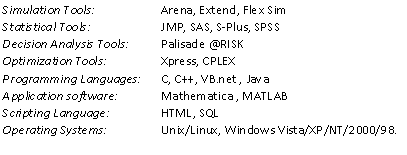 